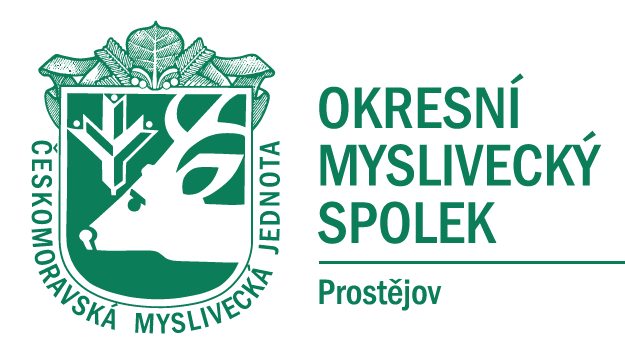 USNESENÍ Z JEDNÁNÍ OMR OMS PROSTĚJOV ZE DNE 7.12.2020OMR OMS Prostějov bere na vědomí přeplánování termínů zkoušek psů z roku 2020, které se kvůli virové situaci v České republice nemohly konat. Tyto zkoušky jsou naplánovány na začátek roku 2021. Zodpovídá Dalibor FajtOMR OMS Prostějov bere na vědomí změnu pracovního poměru k jednateli OMS Prostějov Jiřímu Procházkovi, a to od 1.1.2021 Zodpovídá Ing. Luděk CoufalTermín další jednání MR OMS ProstějovOMR OMS Prostějov bere na vědomí rozhodnutí myslivecké komise ze dne 26.11.2020 o změně místa konání chovatelské přehlídky. Chovatelská přehlídka trofejí se bude konat v roce 2021 v Čelčicích za spolupráce s Mysliveckým spolkem Čelčice – Skalka. Zodpovídá Jaroslav MráčekS usnesením souhlasí všichni přítomní členové OMR.V Prostějově dne 7.12.2020Zapsala : Jitka Procházková